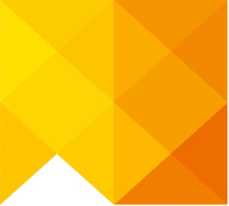 геоникаИНЖИНИРИНГОВАЯ КОМПАНИЯОБЩЕСТВО С ОГРАНИЧЕННОЙ
ОТВЕТСТВЕННОСТЬЮ
«ГеоНика»СРО-П-170-16032012 от 13 декабря 2013 г.ПРОЕКТ ПЛАНИРОВКИ ТЕРРИТОРИИ И ПРОЕКТ МЕЖЕВАНИЯ ТЕРРИТОРИИдля размещения линейного объекта регионального значения
«Газопровод-отвод и ГРС с.п. Калиновка муниципального района
Сергиевский Самарской области», код стройки 63/314-1.Местоположение: Самарская область, муниципальный район Сергиевский, в границах сельского поселения Калиновка и городского поселения СуходолОсновная (утверждаемая) частьТом 1«Графическая часть»ДГВ-1038-2016-ППТ-1Тольятти 2016г.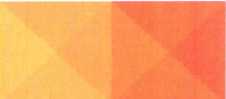 геоникаИНЖИНИРИНГОВАЯ КОМПАНИЯОБЩЕСТВО С ОГРАНИЧЕННОЙ
ОТВЕТСТВЕННОСТЬЮ
«ГеоНика»СРО-П-170-16032012 от 13лекабря 2013 г.ПРОЕКТ ПЛАНИРОВКИ ТЕРРИТОРИИ И ПРОЕКТ МЕЖЕВАНИЯ ТЕРРИТОРИИдля размещения линейного объекта регионального значения
«Газопровод-отвод и ГРС с.п. Калиновка муниципального района
Сергиевский Самарской области», код стройки 63/314-1.Местоположение: Самарская область, муниципальный район Сергиевский, в границах сельского поселения Калиновка и городского поселения СуходолОсновная (утверждаемая) частьТом 1«Графическая часть»ДГВ-103 8-2016-ППТ-1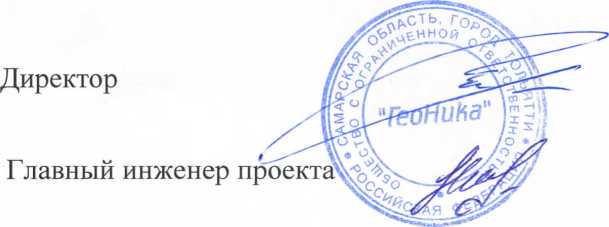 Г.Н.Хабибрахимов
А.В. НикишинаТольятти 2016г.Инв. № подл. | Подп. и дата | Взам. инв. №Состав документацииДГВЛист-1038-2016-ППТ-11Инв. № подл. | Подп. и дата | Взам. инв. №СОДЕРЖАНИЕДГВЛист-1038-2016-ППТ-12Инв. № подл. | Подп. и дата | Взам. инв. №Графическая частьДГВ- 1038-2016-ППТ -1Лист3ИнВ.№ nofln. Побпись и баша Взам. инв.№оз=<CDО<63:31:1103002:5563:31:1103002:55+ 596320063:31:1103002КП103пашня63:31:1103004:7763:31:1103004:94карагач63:31:1601001:28Ситуационный план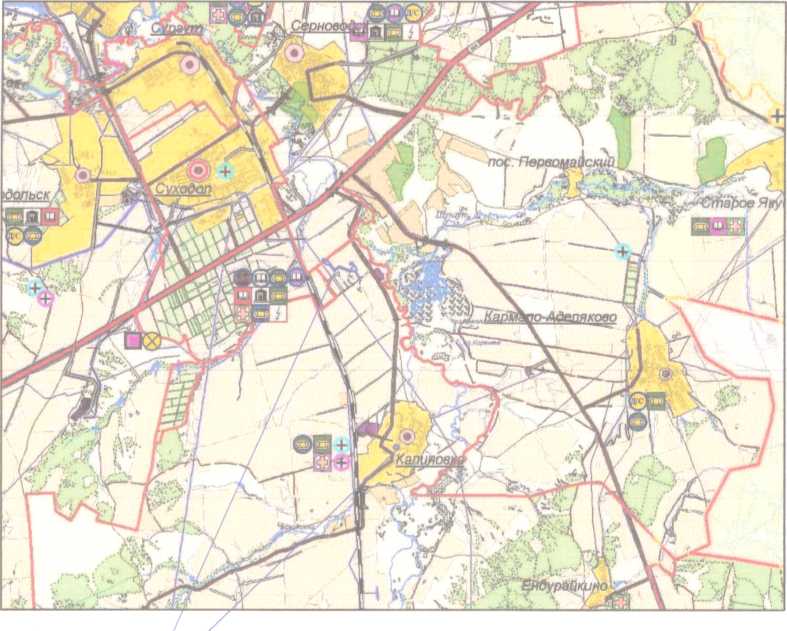 проектируемый объект .Каталог коорбинат проектируемых красных линийУСЛОВНЫЕ ОБОЗНАЧЕНИЯ	 Красные линии° 29 Поворотная точка красных линий	 Граница Временной полосы отвоба поб строительство газопроВоба	 Граница постоянного отВоба (болгосрочное пользование)	 Проектируемый газопровоб-отвоб	 Проектируемый кабель телемеханики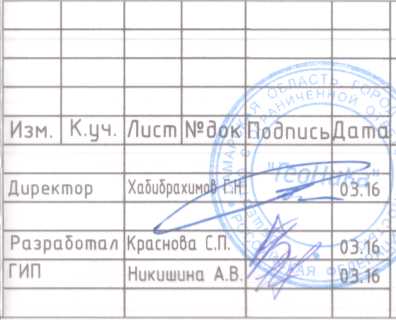 ДГВ-1038-2016-ППТ-1ГазопроВоб-отВоб и ГРС с.п. КалиноВка
муниципального района Сергиевский Самарской области,
коб стройки 63/314-1Проект планировки территории Основная (утвержбаемая) часть • // Том 1. Графическая частьПлан красных линийСтабияПЛистЛистов000 ТеоНика"Формат А2хЗ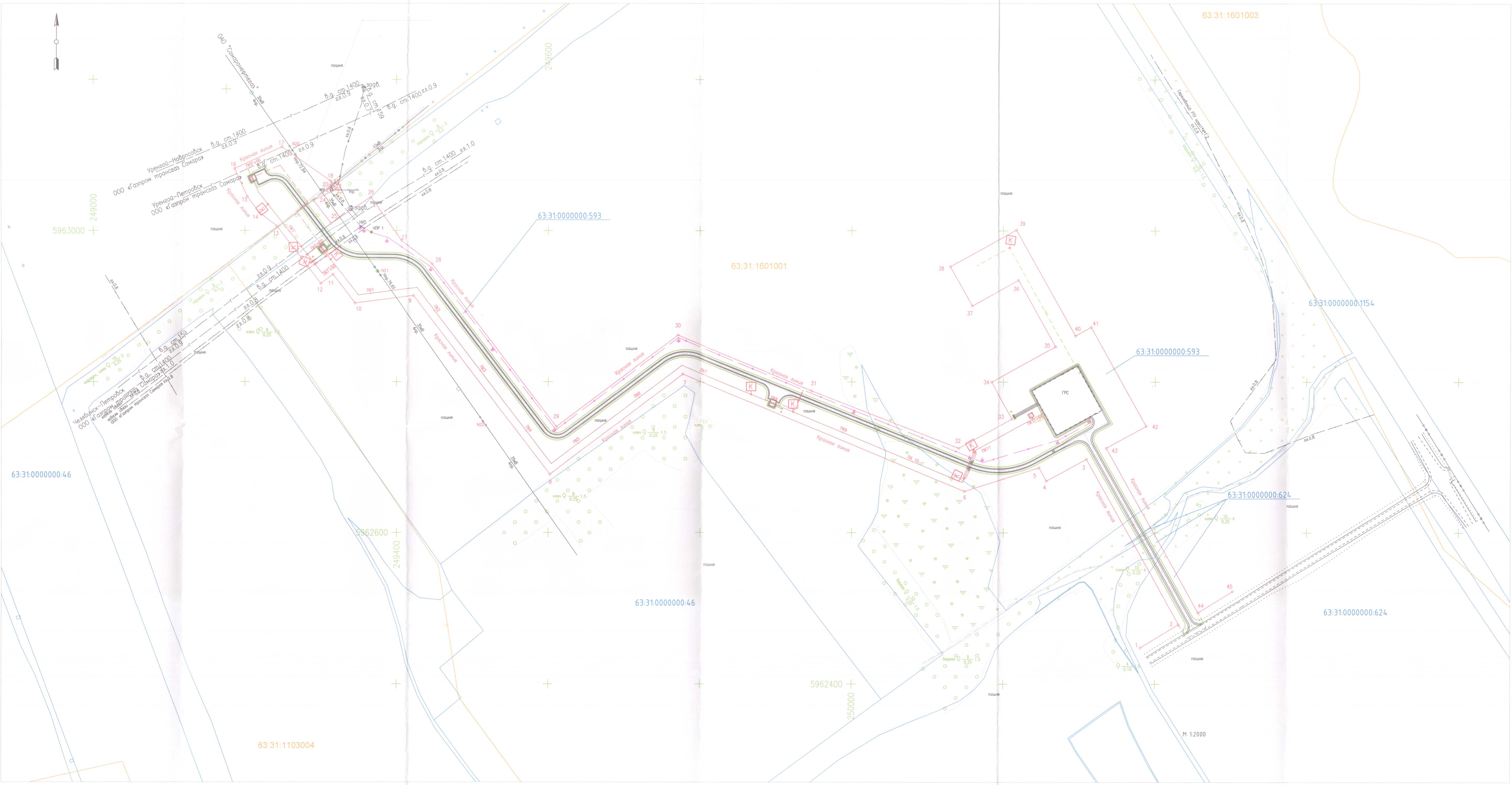 Ин6.№ nodn. Побпись и баша Взам. ин6.№Каталог коорбинат проектируемых красных линийСИТУАЦИОННЫЙ ПЛАНсело КалиноВкапроектируемый объекто 1УСЛОВНЫЕ ОБОЗНАЧЕНИЯКрасная линияПоворотная тонка красной линииГраница Временной полосы отвоба поб строительство газопробобаГраница постоянного отбоба (болгосрочное пользование)63:31:160- Граница и номер кабастрового квартала63:31:1603002:82М 1:500Граница и кабастробый номер земельного участка, поставленного на кабастробый учетДГВ-1038-2016-ППТ-1ГазопроВоб-отВоб и ГРС с.п. КалиноВка
муниципального района Сергиевский Самарской области,
коб стройки 63/314-1Проект планировки территории
Основная (утбержбаемая) часть
Том 1. Графическая частьПлан красных линийФормат А4хЗСтабияПЛистЛистов000 ТеоНика"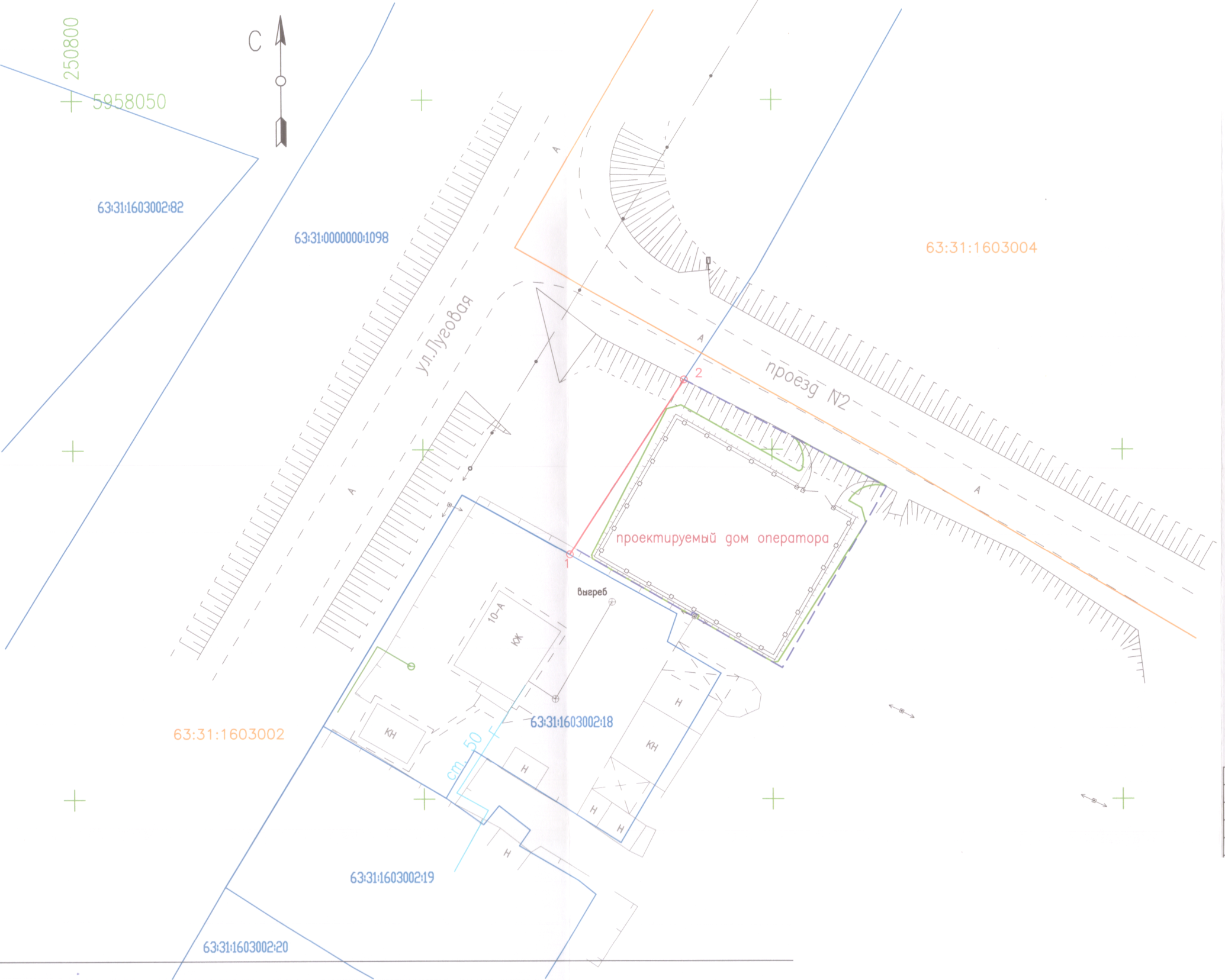 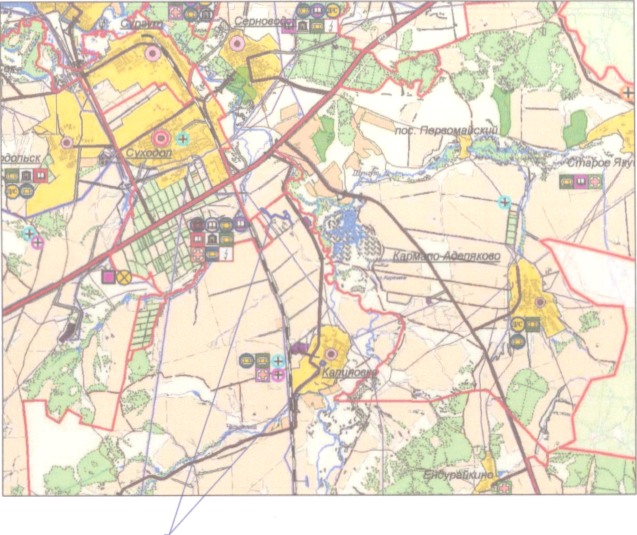 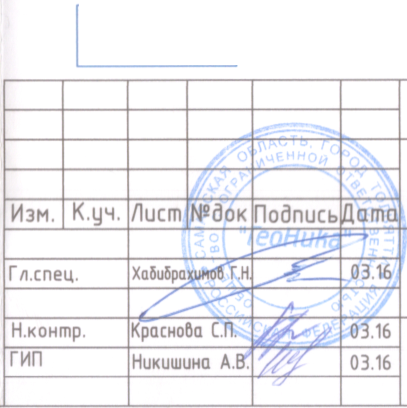 Ин6.№ nofln. Подпись и Зато |Взам. инв.№6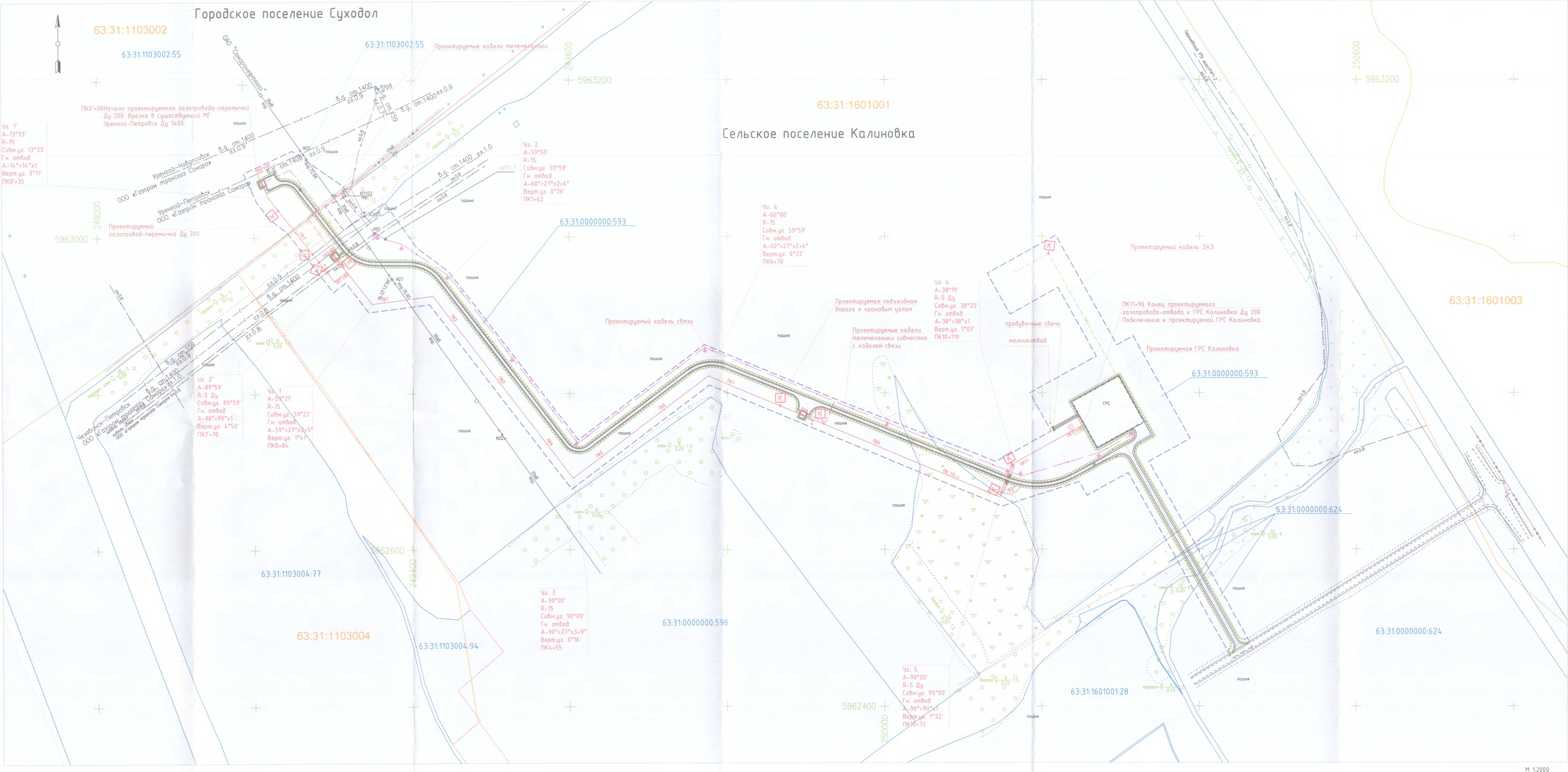 СИТУАЦИОННЫЙ ПЛАНпроектируемый объект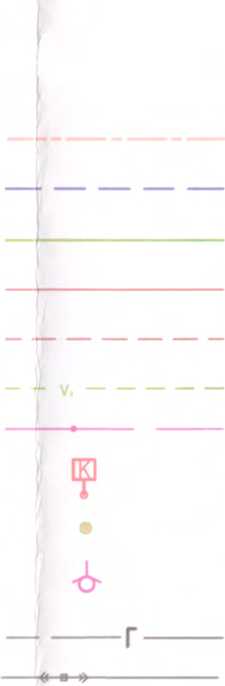 УСЛОВНЫЕ ОБОЗНАЧЕНИЯ Граница поселенияГраница временной полосы отвода поб строительство газопровобаГраница постоянного отвоба (болгосрочное пользование) Проектируемый газопровоб-отвоб Проектируемый кабель телемеханики Проектируемый кабель ЭХЗ в траншее Проектируемый кабель связиКонтрольно-измерительный пункт (КИП)МолниеотвобОпознавательный столбик кабельной линии связи Существующий газопроводСуществующая линия электропередач ЮкВ, ЗБкВ (наземная) Существующая линия электропередач (подземная)Существующий кабель связиГраница участка вырубки лесаМеста складирования материалов и изделий63|31Ю000000<59363:3^:1601001Граница и кадастровый номер земельного участка, поставленного на кадастровый учетГраница и номер кадастрового квартала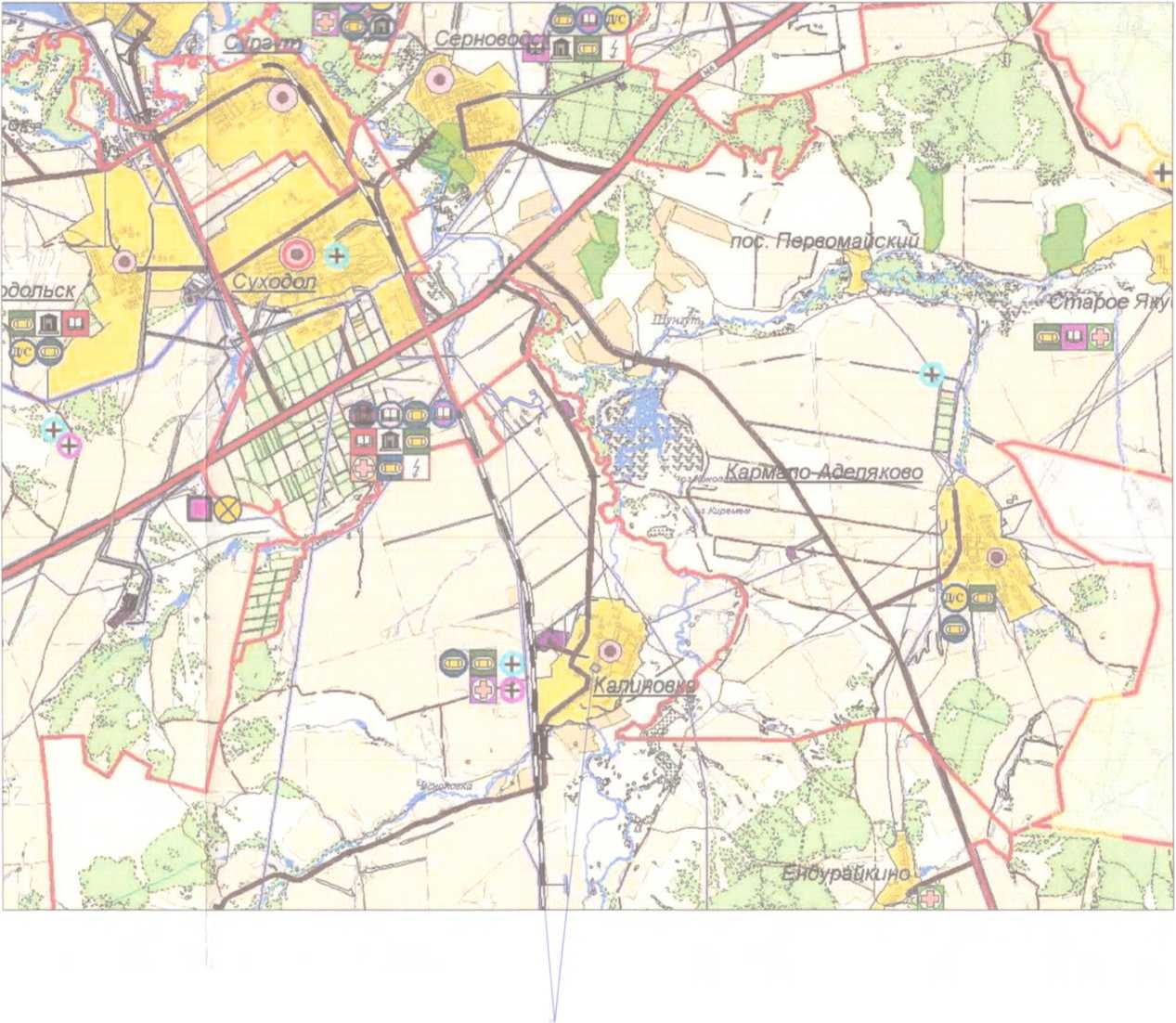 ИнВ.№ nodn. Подпись и Зато Взам. инВ.№63:31:1603002:19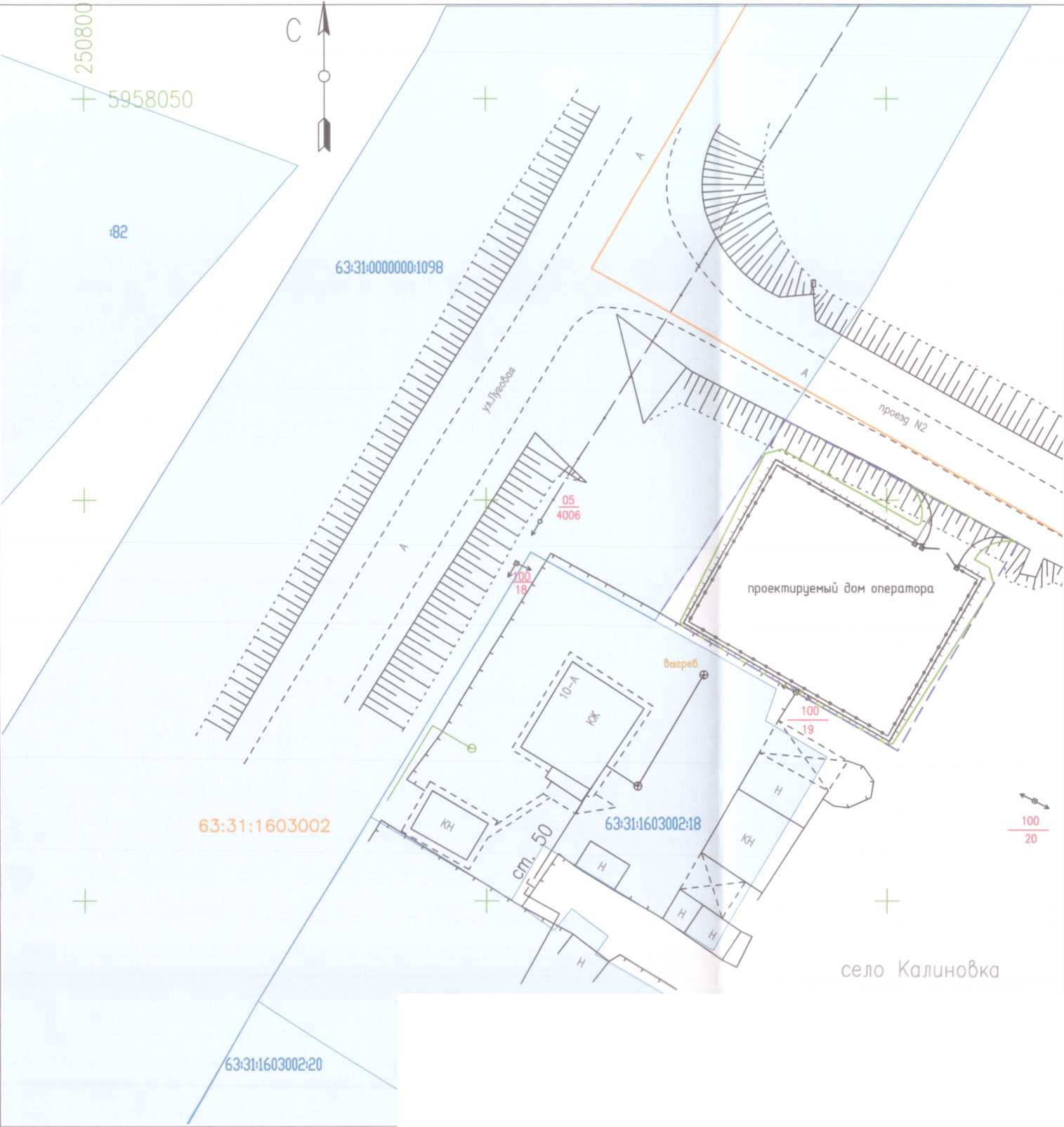 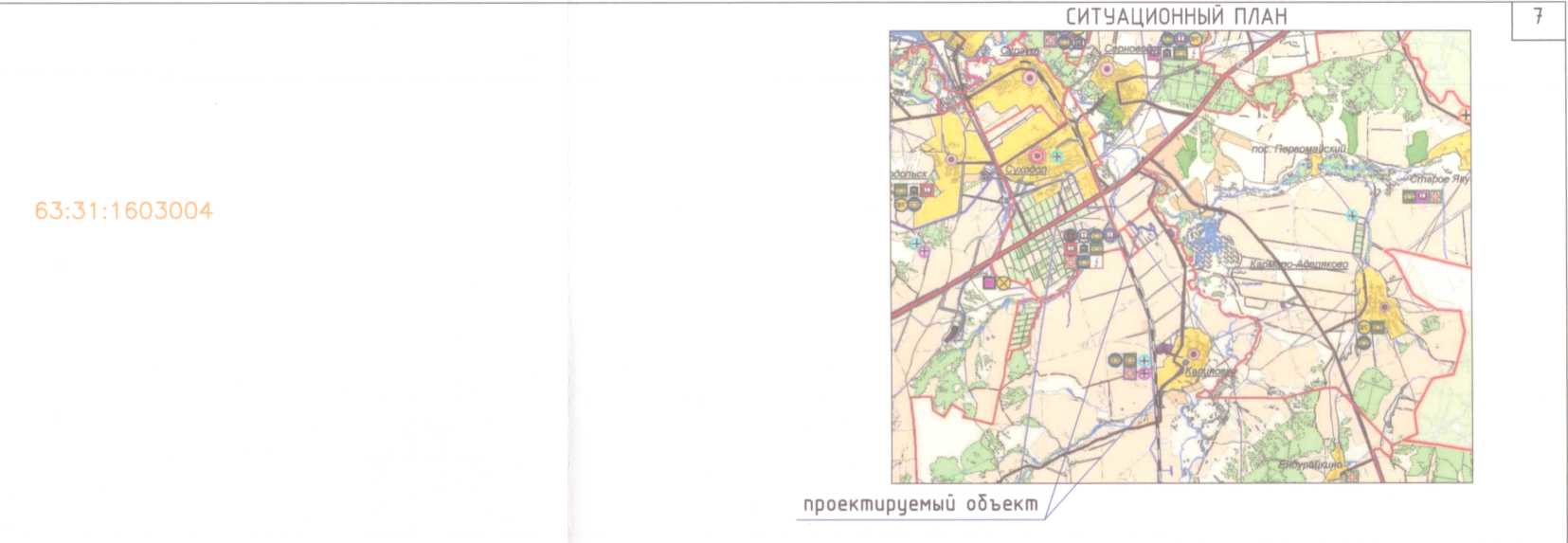 63:31:1603002=18УСЛОВНЫЕ ОБОЗНАЧЕНИЯГраница временной полосы отвода под строительство газопровода Граница постоянного отвода (долгосрочное пользование)Граница и кадастровый номер земельного участка, поставленного на кадастровый учет31:1603004 Граница и номер кадастрового квартала10021И 1:500Директор<а5РазработалГИПКрасноНикишин4Оснобная (утверждаемая) частьТом 1. Графическая часть03.1603.16Схема инженерной и транспортной
инфраструктуры, совмещенная со схемой
границ зоны планируемого размещения
линейного объекта регионального значенияФормат ААхЗ000 "ГеоНика"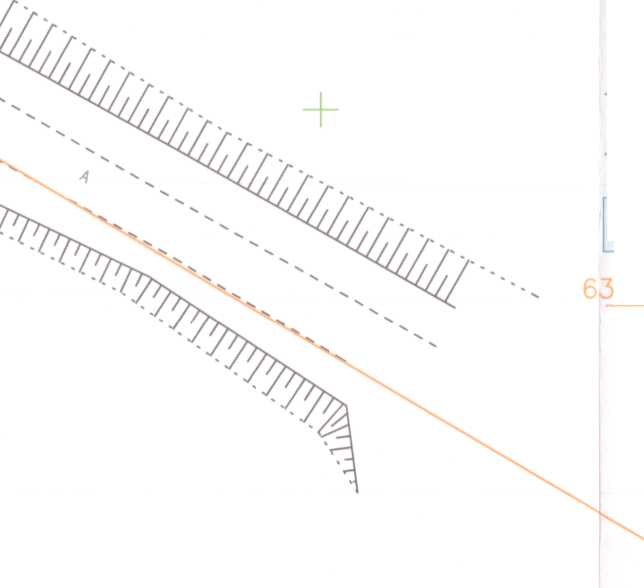 №НаименованиеТомШифр1Проект планировки территорииПроект планировки территории для размещения линейного объекта регионального значения. Графическая частьТом 1ДГВ- 1038-2016-ППТ -1Положения о размещении линейного объекта регионального значенияТом 2ДГВ- 1038-2016-ППТ-2Материалы по обоснованию проекта планировки территории для размещения линейного объекта регионального значения. Графическая частьТом 3ДГВ- 1038-2016-ППТ-3Материалы по обоснованию проекта планировки территории для размещения линейного объекта регионального значения. Пояснительная запискаТом 4ДГВ- 1038-2016-ППТ-42Проект межевания территорииДГВ-1038-2016-ПМТИзм.Кол.учЛистN° док.Подп.ДатаНазвание разделаСтр.Состав документации1Содержание2Г рафическая часть31. План красных линий (МАСШТАБ 1:2000, 1:500)42. Схема инженерной и транспортной инфраструктуры,совмещенная со схемой границ зоны планируемого размещения линейного объекта регионального значения (М 1:2000, 1:500)6Изм.Кол.учЛистN° док.Подп.ДатаИзм.Кол.учЛистN° док.Подп.ДатаX» ТОЧКИXYДлинаДир. угол15 963 448.30350 380.89*>5 963 4"9. Об350 431.3359.0358=2933"э5 963 69’. 80350309.6025028330=55'34"45 963 668.’3350 357.1160.00241=01'34"55 963 686.3'350 347.3420.16331с01'34”б5 963 654.9’350 148.63103.59253=21' 19"75 963 810.45349 777.16402'0293с42'43"85 963 677.43349 603.46219.58*>4"’04',4'"95 963 913.93349433.3629*28323с42'40"105 963 904.04349344.95'8.04263с43'09*115 963 943.0'249 315.9947.80323с42'38"135 963 939.93249 300.0420.04233с43,27"135 963 006.05249 243.0895.6'333с42'48”145 963 033.94249 219.352893308512' 18”1?5 963 045.08249 203.2526573->-«4-"-'7"165 963 083.04249 186.604Q54335с44'57"175 963 110.72249 348.8868.5'бЗПбЗб"185 963 065.’4249 312.737809125° 1003”195 963 061.89249 315.194.57147е 194)3’305 963 059.39249 313.034.03231=3904"315 963 05'.46249 313.562.46141'35'4СГлл5 963 059.80249316.523.7751°4 02СГ235 963 054.53249319.886.35мт'звчг345 963 039.83249 290.403294243е2950"355 963 009.50249 313.633820143с33'04"365 963 044.33249 365.8562715бе22'5Гчу5 963 986.45249406.627Q7114454718"13оо5 962 955.93249 446.9450.57127°0’’25"395 963 740.48249 611.0027080143е42'42"305 963 861.99249 770.56200 5652е42'34"315 963 788.11249 94725191.51112=4Г29'335 963 '13.08250 141.3520846111е23'26"335 963 750.96250211.5880.2761С0Г50"345 963 '99.96250 184.455601331с01'40"355 963 846.69250 268.85964761с01'40"365 963 934.57250330.1910Q45331=0135"375 963 900.53250 158.'07028241с01’54"385 963 953.58250 139.8859.50331е01'3б"395 963 001.03250 217.3710Q0061с01'42"405 963 861.09250 294.85159.95151с01'35"415 963 8'3.63250 315.6'33.8061=01'2Г435 963 '41.39250 388.3415Q01151в0Г27*435 963 713.33250 335.8560.00241=01'47*445 963 494.75250 456.8224895150=55'35"455 963 533.71250 503.4453.5158=2933"	 Проектируемый кабель 3X3 В траншее-—	Проектируемый кабель связи¥Контрольно-измерительный пункт (КИП)ОМолниеприемник и контур заземленияL ■б-Опознавательный столбик кабельной линии связи	Г-	 Существующий газопровоб—»-«--»	Существующая линия электроперебач 10 кВ, 35кВ (наземная)Существующая линия электроперебач (побземная)Существующий кабель связи63Q1-0000000-593Граница и кабастровый номер земельного участка,поставленного на кабастровый учетГраница и номер кабастрового кварталаX"XYДлинаДир-ный угол15957984.99250871.0325958009.98250887.4729.9133°2072"ДГВ-1038-2016-ППТ-1ДГВ-1038-2016-ППТ-1ДГВ-1038-2016-ППТ-1ДГВ-1038-2016-ППТ-1ДГВ-1038-2016-ППТ-1ДГВ-1038-2016-ППТ-1ДГВ-1038-2016-ППТ-1ДГВ-1038-2016-ППТ-1Газопровод-отвод и ГРС с.п. Калиновка муниципального района Сергиевский Самарской области, код стройки 63/314-1Газопровод-отвод и ГРС с.п. Калиновка муниципального района Сергиевский Самарской области, код стройки 63/314-1Газопровод-отвод и ГРС с.п. Калиновка муниципального района Сергиевский Самарской области, код стройки 63/314-1Газопровод-отвод и ГРС с.п. Калиновка муниципального района Сергиевский Самарской области, код стройки 63/314-1Газопровод-отвод и ГРС с.п. Калиновка муниципального района Сергиевский Самарской области, код стройки 63/314-1Газопровод-отвод и ГРС с.п. Калиновка муниципального района Сергиевский Самарской области, код стройки 63/314-1Газопровод-отвод и ГРС с.п. Калиновка муниципального района Сергиевский Самарской области, код стройки 63/314-1Газопровод-отвод и ГРС с.п. Калиновка муниципального района Сергиевский Самарской области, код стройки 63/314-1Изм.К.уч.Лист№докПодписьD3Газопровод-отвод и ГРС с.п. Калиновка муниципального района Сергиевский Самарской области, код стройки 63/314-1Газопровод-отвод и ГРС с.п. Калиновка муниципального района Сергиевский Самарской области, код стройки 63/314-1Газопровод-отвод и ГРС с.п. Калиновка муниципального района Сергиевский Самарской области, код стройки 63/314-1Газопровод-отвод и ГРС с.п. Калиновка муниципального района Сергиевский Самарской области, код стройки 63/314-1<—;§Проект планировки территории ?. Основная (утверждаемая) часть Том 1. Графическая частьСтадияЛистЛистовДиректорДиректорХа^йрахимоб fjj,Ха^йрахимоб fjj,43.16Проект планировки территории ?. Основная (утверждаемая) часть Том 1. Графическая частьП12Проект планировки территории ?. Основная (утверждаемая) часть Том 1. Графическая частьП12РазработалРазработалКраснова С.ГР^Краснова С.ГР^03.16Схема инженерной и транспортной инфраструктуры, совмещенная со схемой границ зоны планируемого размещения линейного объекта регионального значенияООО "ГеоНика"ООО "ГеоНика"ООО "ГеоНика"ГИПГИПНикишина А.В.Никишина А.В.№03.16Схема инженерной и транспортной инфраструктуры, совмещенная со схемой границ зоны планируемого размещения линейного объекта регионального значенияООО "ГеоНика"ООО "ГеоНика"ООО "ГеоНика"Схема инженерной и транспортной инфраструктуры, совмещенная со схемой границ зоны планируемого размещения линейного объекта регионального значенияООО "ГеоНика"ООО "ГеоНика"ООО "ГеоНика"ГЛАСОВАНСCOIДГВ-1038-2016-ППТ-1ДГВ-1038-2016-ППТ-1ГазопроВод-отбод и ГРС с.п. Калинобка муниципального района Сергиевский Самарской области, код стройки 63/314-1ГазопроВод-отбод и ГРС с.п. Калинобка муниципального района Сергиевский Самарской области, код стройки 63/314-1mmmmmmmimmmmmmmmimmmmmmmmimmmmmmmmimmmmmmmmimШГазопроВод-отбод и ГРС с.п. Калинобка муниципального района Сергиевский Самарской области, код стройки 63/314-1■■ - ■ лПроект планировки территории Стадия Лист Листов